Opdracht 3 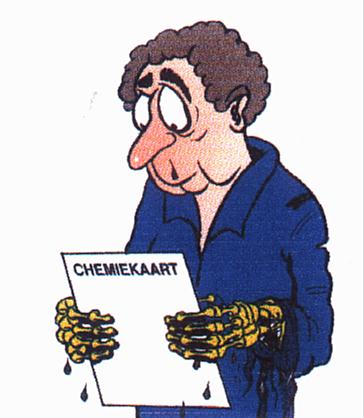 Veiligheidsmaatregelen.	Ga samen met medeleerlingen zoveel mogelijk punten bedenken waar je op moet letten als je in school moet zoeken naar veiligheidsmaatregelen.	4 leerlingen per groep.	1:      	2:      	3:      	4:      	5:      	6:      	7:      	8:      	9:      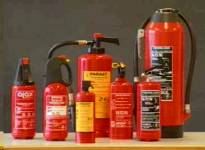 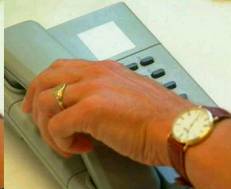 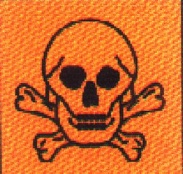 